Уважаемые родители!Администрация МКОУ «СОШ №24» с. Богуславец информирует  вас о том, что Порядок приема граждан на обучение 
по образовательным программам начального общего, основного общего 
и среднего общего образования, утвержденный приказом Минобрнауки России от 22.01.2014 № 32, признан утратившим силу.Прием граждан на обучение по образовательным программам начального общего, основного общего и среднего общего образования регламентируется Порядком приема на обучение по образовательным программам начального общего, основного общего и среднего общего образования, утвержденным приказом Министерства просвещения Российской Федерации от 02.09.2020
№458 (далее – Порядок).Обращаем ваше внимание, что прием заявлений о приеме на обучение
в первый класс для детей, указанных в пунктах 9, 10 и 12 Порядка, а также проживающих на закрепленной территории, начинается 01 апреля текущего года и завершается 30 июня текущего года.Для детей, не проживающих на закрепленной территории, прием заявлений о приеме на обучение в первый класс начинается 06 июля текущего года до момента заполнения свободных мест, но не позднее 
05 сентября текущего года. Государственные образовательные организации и муниципальные образовательные организации, закончившие прием в первый класс всех детей, указанных в пунктах 9, 10 и 12 Порядка, а также проживающих 
на закрепленной территории, осуществляют прием детей, не проживающих 
на закрепленной территории, ранее 06 июля текущего года.В первоочередном порядке  предоставляются места в государственных 
и муниципальных общеобразовательных организациях детям, указанным 
в абзаце 2 части 6 статьи 19 Федерального закона от 27.05.1998 № 76-ФЗ 
«О статусе военнослужащих», по месту жительства их семей; также
в первоочередном порядке предоставляются места 
в общеобразовательных организациях по месту жительства независимо 
от формы собственности детям, указанным в части 6 статьи 46 Федерального закона от 07.02.2011 № 3-ФЗ «О полиции», детям сотрудников органов внутренних дел, не являющихся сотрудниками полиции, и детям, указанным 
в части 14 статьи 3 Федерального закона от 30.12.2012 № 283-ФЗ 
«О социальных гарантиях сотрудникам некоторых федеральных органов исполнительной власти и внесении изменений в законодательные акты Российской Федерации».Проживающие в одной семье и имеющие общее место жительства дети имеют право преимущественного приема на обучение по образовательным программам начального общего образования в государственные образовательные организации субъектов Российской Федерации 
и муниципальные образовательные организации, в которых обучаются 
их братья и (или) сестры.Для приема родитель(и) (законный(ые) представитель(и) ребенка или поступающий представляют документы, указанные в пункте 26 Порядка; 
требовать представления других документов в качестве основания для приема на обучение по основным общеобразовательным программам не допускается.Руководитель общеобразовательной организации издает распорядительный акт о приеме на обучение детей, указанных в пунктах 9, 10 
и 12 Порядка, а также проживающих на закрепленной территории, в течение 
3 рабочих дней после завершения приема заявлений о приеме на обучение в первый класс.Государственные образовательные организации субъектов Российской Федерации и муниципальные образовательные организации с целью проведения организованного приема детей в первый класс размещают на своих информационных стендах и официальных сайтах в информационно-телекоммуникационной сети «Интернет» следующую информацию:издаваемый не позднее 15 марта текущего года распорядительный акт органа местного самоуправления муниципального района или городского округа по решению вопросов местного значения в сфере образования или распорядительный акт органа исполнительной власти субъекта Российской Федерации, осуществляющего государственное управление в сфере образования, о закреплении образовательных организаций за соответственно конкретными территориями муниципального района (городского округа) 
или субъекта Российской Федерации в течение 10 календарных дней 
с момента его издания;о количестве мест в первых классах не позднее 10 календарных дней 
с момента издания распорядительного акта о закреплении образовательных организаций за соответственно конкретными территориями муниципального района (городского округа) или субъекта Российской Федерации;о наличии свободных мест в первых классах для приема детей, 
не проживающих на закрепленной территории, не позднее 5 июля текущего года.Напоминаем, что при приеме на обучение общеобразовательная организация обязана ознакомить поступающего и (или) его родителей (законных представителей) со своим уставом, с лицензией на осуществление образовательной деятельности, со свидетельством о государственной аккредитации, с общеобразовательными программами и другими документами, регламентирующими организацию и осуществление образовательной деятельности, права и обязанности обучающихся.Ознакомиться с порядком приема граждан на обучение вы сможете на нашем сайте http://boguslavec-school24.ru/  или пройти по ссылке http://boguslavec-school24.ru/index.php/usloviya-obucheniya/usloviya-priema 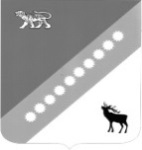 МУНИЦИПАЛЬНОЕ КАЗЕННОЕ ОБЩЕОБРАЗОВАТЕЛЬНОЕ УЧРЕЖДЕНИЕ        «СРЕДНЯЯ ОБЩЕОБРАЗОВАТЕЛЬНАЯ              ШКОЛА № 24»  с. БОГУСЛАВЕЦКРАСНОАРМЕЙСКОГО МУНИЦИПАЛЬНОГО РАЙОНАПРИМОРСКОГО  КРАЯ692176, с. Богуславец, ул. Советская,20 Телефон: 8(42359) 26-7-25E-mail: boguslavets24@mail.ru, сайт: boguslavec-school24.ru ОКПО: 16527123, ОГРН: 1022540639285,ИНН/КПП 2517005947/251701001Исх. №__732 от 15.12.2020 г._       